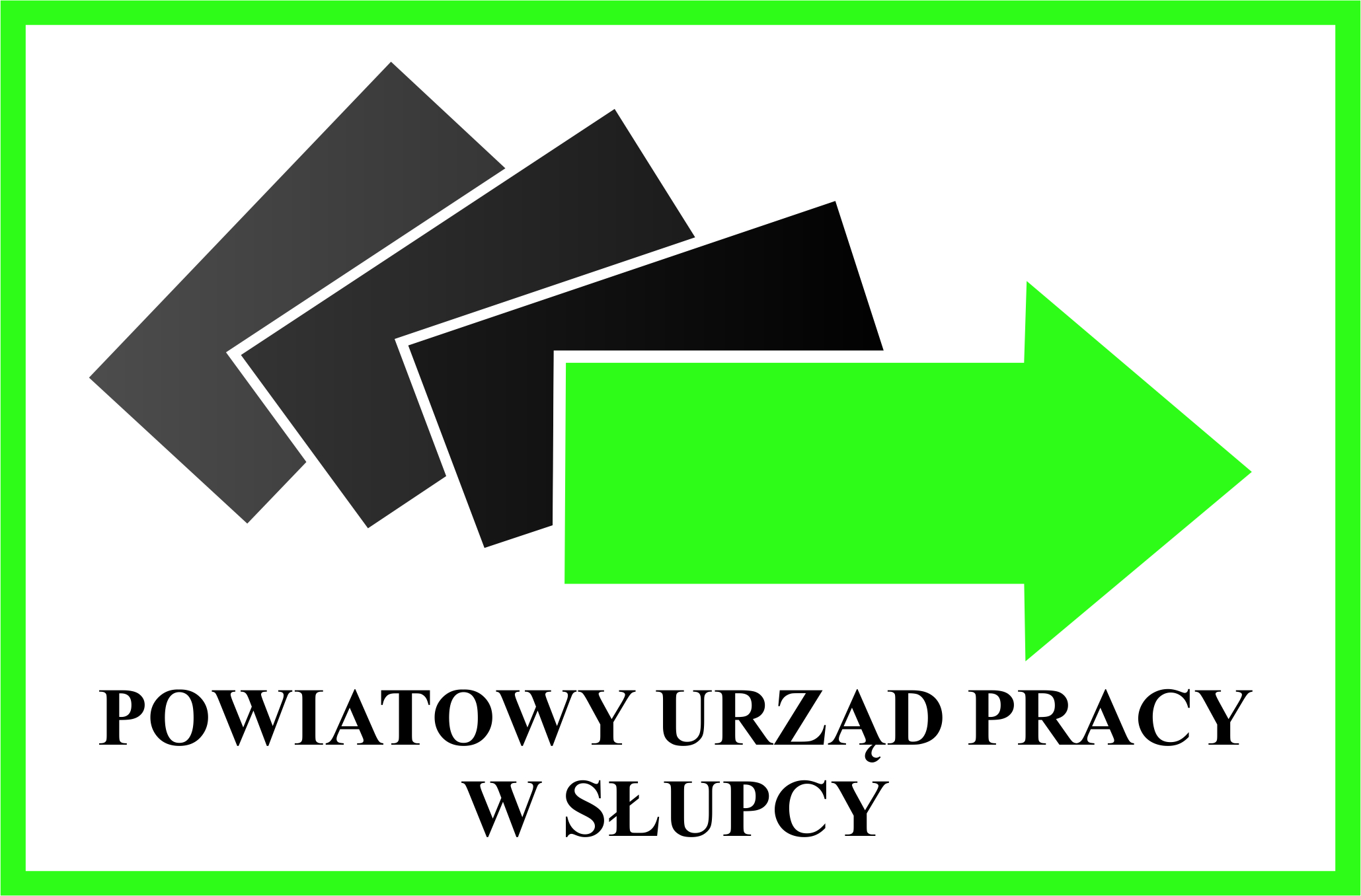 Informacja o bezrobociu 
w Powiecie SłupeckimSłupca, kwiecień 2020I. BEZROBOCIE W 2019 roku.Na koniec 2019r. w Powiatowym Urzędzie Pracy w Słupcy zarejestrowanych było 1536  osób bezrobotnych (958 kobiety) i w porównaniu do roku 2018 jest to o 217 osób (12,38%) mniej.Poziom bezrobocia w powiecie słupeckim w 2019r, został ukształtowany pod wpływem zwiększonego odpływu z ewidencji tut. Urzędu. w całym 2019r. zarejestrowanych zostało 2910  osób bezrobotnych a wyłączono z ewidencji 3127 osób. Prawo do zasiłku posiadało 208 osób co stanowi 13,54% ogółu bezrobotnych . Stopa bezrobocia dla powiatu słupeckiego na koniec 2019r. wyniosła 6,8%. przy 2,8% w Wlkp i 5,2% - Polska. Tabela 1. Liczba bezrobotnych w poszczególnych jednostkach powiatu.Bezrobotnych wg wieku.Bezrobotnych wg wykształcenia.3. Bezrobotni wg posiadanego stażu pracy 4.Bezrobotni wg czasu pozostawania bez pracy5. Najwięcej osób zarejestrowanych było w zawodach:6. Oferowane miejsca  pracyJednostka2018-12-312019-12-31ZmianaPorównanie % 2018/2019Słupca Miasto428349-79-18,46%Zagórów239206-33-13,81%Słupca Gmina285269-16-5,61%Strzałkowo259223-36-13,90%Ostrowite180156-24-13,33%Lądek145130-15-10,34%Orchowo155135-20-12,90%Powidz626869,68%POWIAT17531536-217-12,38%Technik żywienia i gospodarstwa domowego16Technik administracji*16Ogrodnik*16Stolarz meblowy18Magazynier19Technik ekonomista*21Technik prac biurowych*21Ślusarz*21Mechanik pojazdów samochodowych*21Pozostali rolnicy upraw polowych22Telemarketer23Robotnik placowy27Pomocniczy robotnik budowlany35Fryzjer*43Pomocniczy robotnik w przemyśle przetwórczym43Kucharz*46Robotnik gospodarczy71Bez zawodu145Sprzedawca*238Wykonanie 2019Wykonanie 2019Wykonanie 2019Wykonanie 2019Wykonanie 2019Wykonanie 2019Wykonanie 2019Wykonanie 2019Wykonanie 2019Wykonanie 2019FormaZobowiązania z 2018r.Zobowiązania z 2018r.Plan 2019 r. bez zobowiązańPlan 2019 r. bez zobowiązańOgółem ze zobowiązanianmiOgółem ze zobowiązanianmiZaangażowanie ze zobZaangażowanie ze zobWykonanieOsobyKwotaKwotaOsobyKwotaOsobyKwota123456789%Prace interwencyjne1248 484,77   2779 734,22   39128 218,99   39120 517,78   93,99%Pr. Int. RM wieś do marca 20191227 062,81   00,00   1227 062,81   1227 062,81   100,00%Pr. Int. RM nic do czerwca 20191444 990,45   00,00   1444 990,45   1444 990,45   100,00%Roboty publiczne00,00   520 100,00   520 100,00   520 032,93   99,67%Prace społecznie użyteczne00,00   84 858,70   84 858,70   84 780,80   98,40%Dofinansowanie wynagrodzenia za bezrobotnego 50 +625 171,72   216 050,00   841 221,72   840 621,72   98,54%Szkolenia00,00   3898 354,70   3898 354,70   3897 509,85   99,14%Studia podyplomowe11 600,00   13 645,30   25 245,30   25 245,30   100,00%Dofinansowanie dził. Gospodarczej00,00   00,00   00,00   00,00   0,00%WSP/DSP00,00   00,00   00,00   00,00   0,00%KRUS00,00   00,00   00,00   00,00   0,00%Staże18123 960,00   2499 256,78   42223 216,78   42220 442,65   98,76%Staż RM wieś do marca 201946143 492,32   00,00   46143 492,32   46143 492,32   100,00%Staż RM nic do czerwca 201938208 138,43   00,00   38208 138,43   38208 138,43   100,00%Badania lekarskie (staż)00,00   0890,00   0890,00   0563,00   63,26%Bon zatrudnieniowy1882 293,80   743 701,52   25125 995,32   25118 381,37   93,96%Bon na zasiedlenie00,00   1391 000,00   1391 000,00   1391 000,00   100,00%Ogółem algorytm165705 194,30   125457 591,22   2901 162 785,52   2901 142 779,41   98,28%RM Alimenty00419600,00419600,00416 033,00   81,80%szkolenia indywidualne00,00   11 800,00   11 800,00   11 767,86   98,21%staż00,00   00,00   00,00   00,00   0,00%prace interwencyjne00317 800,00   317 800,00   314 265,14   80,14%RM ARiMR Długotrwale00215760,00215760,00214561,4892,40%staż00,00   215 760,00   215 760,00   214 561,48   92,40%RM wieś  do czerwca00,00   57258400,0057258400,0057253 864,98   98,24%szkolenia indywidualne00,00   12 370,00   12 370,00   12 360,90   99,62%staż00,00   26118 030,00   26118 030,00   26117 289,84   99,37%prace interwencyjne0027109 000,00   27109 000,00   27105 214,24   96,53%bon na zasiedlenie00214 000,00   214 000,00   214 000,00   100,00%WSP/DSP00115 000,00   115 000,00   115 000,00   100,00%Ogółem algorytm165705 194,30   188751 351,22   3531 456 545,52   3531427238,8797,99%RPO22292 471,67   1561 043 520,10   1781 335 991,77   1781 301 210,31   97,40%Staż00,00   21156 840,00   21156 840,00   21153 332,73   97,76%Prace interwencyjne 2018/2019537 471,67   52251 580,10   57289 051,77   57267 337,72   92,49%Szkolenia00,00   49125 100,00   49125 100,00   49116 710,34   93,29%Dofinansowanie dził. Gosp.17255 000,00   34510 000,00   51765 000,00   51763 829,52   99,85%POWER40403 186,20   2041 708 976,51   2442 112 162,71   2442 099 303,82   99,39%Szkolenia00,00   65192 841,41   65192 841,41   65186 365,42   96,64%Prace interwencyjne00,00   1484 000,00   1484 000,00   1483 288,92   99,15%Bon na zasiedlenie00,00   1177 000,00   1177 000,00   1177 000,00   100,00%Bon zatrudnieniowy 2018/2019611 986,20   752 635,10   1364 621,30   1359 981,75   92,82%Dofinansowanie dził. gosp.34391 200,00   19522 000,00   53913 200,00   53912 541,25   99,93%WSP/DSP00,00   13234 000,00   13234 000,00   13233 965,38   99,99%Staże00,00   75546 500,00   75546 500,00   75546 161,10   99,94%PFRONZobowiązania z 2018r.Zobowiązania z 2018r.Plan 2019r. bez zobowiązańPlan 2019r. bez zobowiązańOgółem ze zobowiązanianmiOgółem ze zobowiązanianmiZaangażowanie ze zobZaangażowanie ze zobWSP00,00   5160 000,00   5160 000,00   5160 000,00   100,00%PFRON GZobowiązania z 2018r.Zobowiązania z 2018r.Plan 2019r. bez zobowiązańPlan 2019r. bez zobowiązańOgółem ze zobowiązanianmiOgółem ze zobowiązanianmiZaangażowanie ze zobZaangażowanie ze zobWSP00,00   148 000,00   148 000,00   148 000,00   100,00%KFSZobowiązania z 2018r.Zobowiązania z 2018r.Plan 2019r. bez zobowiązańPlan 2019r. bez zobowiązańOgółem ze zobowiązanianmiOgółem ze zobowiązanianmiZaangażowanie ze zobZaangażowanie ze zobSzkolenia00,00   149539 300,00   149539 300,00   149531 116,60   98,48%FP3 996,00   EFS RPOEfektywnośćEfektywnośćEfektywność6 689,00   Suma kontrolna  4 904 700Suma kontrolna  4 904 700Suma kontrolna  4 904 700Suma kontrolna  4 904 700EFS POWERZobowiązania 6,4%Zobowiązania 6,4%Zobowiązania 6,4%Zobowiązania 6,4%8 377,00   Zobowiązania 6,4%Zobowiązania 6,4%Zobowiązania 6,4%Zobowiązania 6,4%